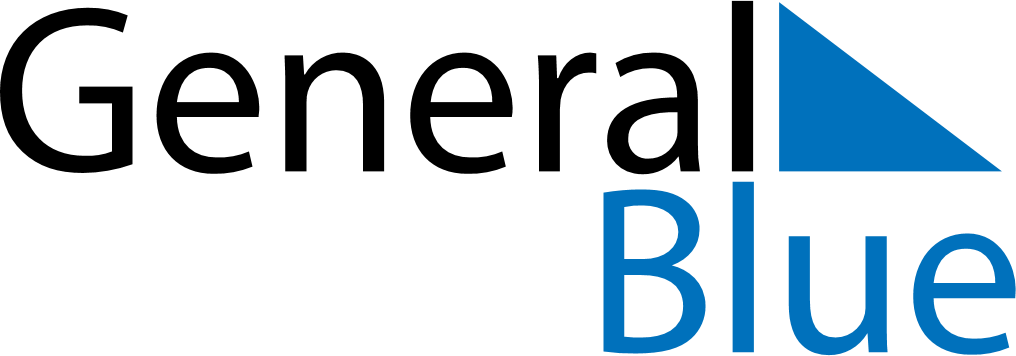 January 2023January 2023January 2023January 2023TogoTogoTogoSundayMondayTuesdayWednesdayThursdayFridayFridaySaturday12345667New Year’s Day89101112131314Liberation DayLiberation Day15161718192020212223242526272728293031